Komunikat z zawodów strzeleckich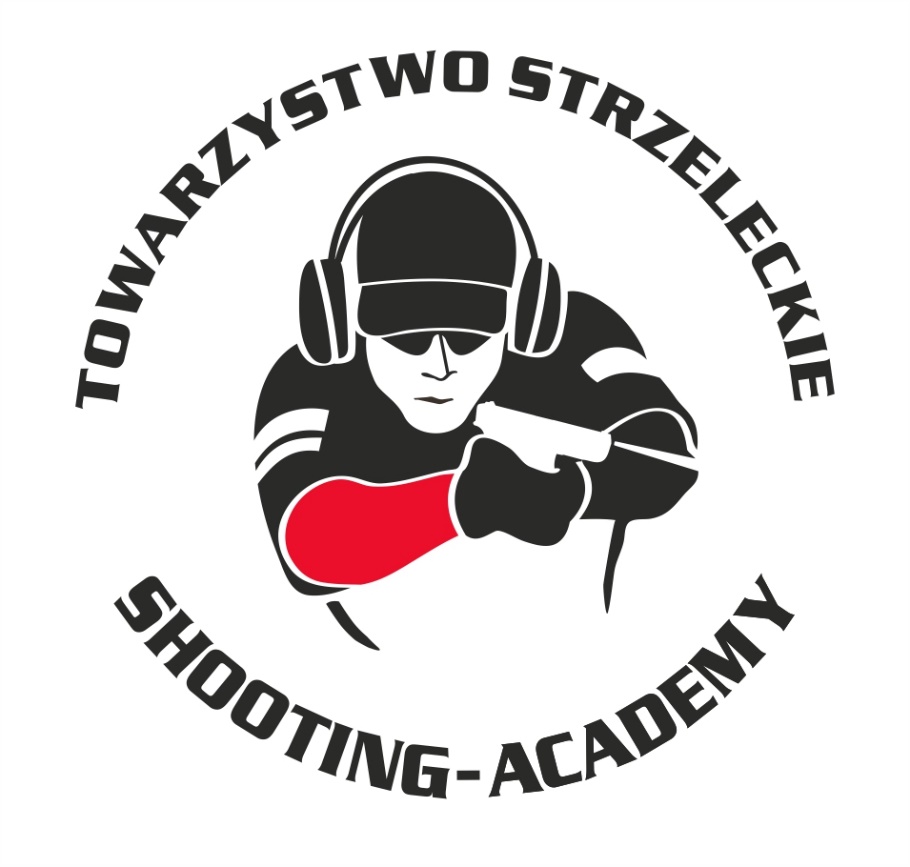 Organizator :Towarzystwo Strzeleckie Shooting-AcademyTermin :29.01.2023 r.Miejsce :Strzelnica Shooting-Academy Parzęczew k/ŁodziKarabin Centralnego Zapłonu 50m OpenKarabin Centralnego Zapłonu 50m StandardKarabin Bocznego Zapłonu 50m StandardKarabin Bocznego Zapłonu 50m OpenPistolet Centralnego Zapłonu 25mPistolet Bocznego Zapłonu 25mStalLufka PistoletStalLufka Karabinek PCCStrzelba Dynamiczna 10 strzałów ManualStrzelba Dynamiczna 10 strzałów Semi-AutoObsada sędziowska :BIELIŃSKI Jarosław - Sędzia główny zawodówGRZEGOREK Seweryn – Przewodniczący RTISędziowie na torze :BIELIŃSKI JarosławGRZEGOREK SewerynSUZIN Nikodem						         Przewodniczący RTI							Grzegorek Seweryn#zawodnikklubwynik1JUSTYŃSKI RafałSHOOTING-ACADEMY Łódź1002MADAJSKI PawełSHOOTING-ACADEMY Łódź973ZALASA MichałSHOOTING-ACADEMY Łódź944MACIEJAK PawełSHOOTING-ACADEMY Łódź915SUZIN NikodemSHOOTING ACADEMY Łódź89#zawodnikklubwynik1MADAJSKI PawełSHOOTING ACADEMY Łódź912ZALASA MichałSHOOTING ACADEMY Łódź893KIEMONA JerzySHOOTING ACADEMY Łódź594SIEMIATKOWSKI BartłomiejTARCZA Ozorków33#zawodnikklubwynik1ZALASA MichałSHOOTING ACADEMY Łódź91#zawodnikklubwynik1KUŹNIAK WojciechSHOOTING ACADEMY Łódź952ZALASA MichałSHOOTING ACADEMY Łódź76#zawodnikklubwynik1BIELIŃSKI JarosławSHOOTING-ACADEMY Łódź952KIEMONA JerzySHOOTING-ACAEMY Łódź853SUZIN NikodemSHOOTING-ACADEMY Łódź754Maciejak PawełSHOOTING-ACADEMY Łódź745SIEMIĄTKOWSKI BartoszTARCZA Ozorków646ZALASA MichałSHOOTING-ACADEMY Łódź297JUSTYŃSKI RafałSHOOTING-ACADEMY Łódź178KUŹNIAK WojciechSHOOTING-ACADEMY Łódź12#zawodnikklubwynik1WRÓBLEWSKI SławomirSHOOTING-ACADEMY Łódź912JANKOWSKI JacekSHOOTING-ACADEMY Łódź62#zawodnikklubwynik1BIELIŃSKI JarosławSHOOTING ACADEMY Łódź40,062ZALASA MichałSHOOTING ACADEMY Łódź62,17#zawodnikklubwynik1BIELIŃSKI JarosławSHOOTING-ACADEMY Łódź17,392KUŹNIAK WojciechSHOOTING-ACADEMY Łódź23,363ZALASA MichałSHOOTING-ACADEMY Łódź23,60#zawodnikklubwynik1SUZIN NikodemSHOOTING-ACADEMY Łódź16,492MADAJSKI PawełSHOOTING-ACADEMY Łódź22,583MACIEJAK PawełSHOOTING ACADEMY Łódź23,024JUSTYŃSKI RafałSHOOTING-ACADEMY Łódź24,045SIEMIĄTKOWSKI BartoszTARCZA Ozorków32,396ZALASA MichałSHOOTING-ACADEMY Łódź33,61#zawodnikklubwynik1KUŹNIAK WojciechSHOOTING ACADEMY Łódź16,682MADAJSKI PawełSHOOTING-ACADEMY Łódź23,433ZALASA MichałSHOOTING ACADEMY Łódź29,60